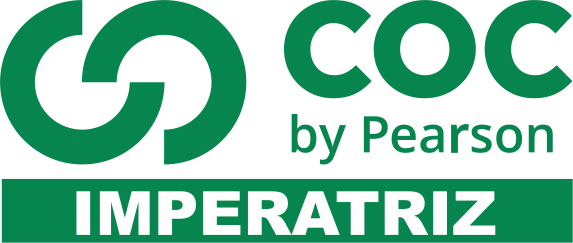 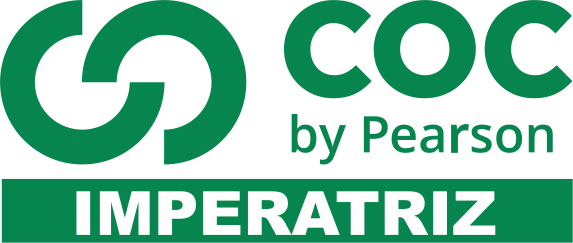 01- A travessia desses escravos no Atlântico, eram feitos em navios. Como era chamado esses navios?______________________________________________________________________________________________________________________________________________________________________________________________________________________________________________________________________________________02 –  Em geral, os nossos tupinambás ficam bem admirados ao ver os franceses e os outros dos países longínquos terem tanto trabalho para buscar o seu arabotã, isto é, pau-brasil. Houve uma vez um ancião da tribo que me fez esta pergunta: “Por que vindes vós outros, mairs e perós (franceses e portugueses), buscar lenha de tão longe para vos aquecer? Não tendes madeira em vossa terra?” LÉRY, J. Viagem à terra do Brasil. In: FERNANDES, F. Mudanças sociais no Brasil. São Paulo: Difel, 1974.O viajante francês Jean de Léry (1534-1611) reproduz um diálogo travado, em 1557, com um ancião tupinambá, o qual demonstra uma diferença entre a sociedade europeia e a indígena no sentido do destino dado ao produto do trabalho nos seus sistemas culturais. Durante o período Colonial, como era utilizado a mão de obra indígena? Como era realizado o “pagamento”?____________________________________________________________________________________________________________________________________________________________________________________________________________________________________________________________________________________________________________________________________________________________________________________________________________________________________________________________________________________________________________________________________________________________________________03 – A sociedade açucareira era patriarcal, isto é, a figura masculina era o centro de toda a dinâmica social. Neste contexto, quem era os “homens bons”? Que cargos ocupavam?______________________________________________________________________________________________________________________________________________________________________________________________________________________________________________________________________________________04 – Os dois primeiros séculos da formação do Brasil foi um período de adaptação para todas as classes sociais que aqui se estruturaram. Uns se adaptaram ao clima, outros a influência cultura, e outros as condições de trabalho. Cite as principais classes sociais que formava a sociedade colonial brasileira.______________________________________________________________________________________________________________________________________________________________________________________________________________________________________________________________________________________05 – No processo de adaptação social, o índio e o negro reagiram violentamente contra a escravidão. Cite as principais formas de reação negra a condição de escravo.______________________________________________________________________________________________________________________________________________________________________________________________________________________________________________________________________________________06 – Quando o mundo foi dividido entre Portugal e Espanha, em 1494, pelo Tratado de Tordesilhas, o rei da França se negou a obedecer a essa demarcação e passou a ameaçar as terras americanas, interessados a exploração colonial e nas riquezas do Novo Mundo. Com base nos seus estudos, cite as regiões de invasões francesas?______________________________________________________________________________________________________________________________________________________________________________________________________________________________________________________________________________________07 – Recife foi a capital do Brasil Holandês. Os holandeses invadiram o Nordeste, onde permaneceram por 24 anos. Cite a principal causa da invasão holandesa.______________________________________________________________________________________________________________________________________________________________________________________________________________________________________________________________________________________08 – Porque entre os indígenas, o pajé era mais temido que o cacique?______________________________________________________________________________________________________________________________________________________________________________________________________________________________________________________________________________________09 – Sobre o período pré-colonial responda:a) A que se deve esse nome?______________________________________________________________________________________________________________________________________________________________________________________________________________________________________________________________________________________b) Qual era a atividade econômica praticada?______________________________________________________________________________________________________________________________________________________________________________________________________________________________________________________________________________________c) Qual era a mão de obra utilizada e qual era a forma de pagamento?______________________________________________________________________________________________________________________________________________________________________________________________________________________________________________________________________________________d) Como se explica a presença dos franceses nesse período no Brasil?______________________________________________________________________________________________________________________________________________________________________________________________________________________________________________________________________________________10 – Qual o objetivo da formação das capitanias hereditárias?______________________________________________________________________________________________________________________________________________________________________________________________________________________________________________________________________________________11 – Qual o objetivo das expedições colonizadoras?______________________________________________________________________________________________________________________________________________________________________________________________________________________________________________________________________________________12 –Explique a Carta Foral e Carta de Doação.______________________________________________________________________________________________________________________________________________________________________________________________________________________________________________________________________________________13 – Quais foram as capitanias que obtiveram êxito? Esses os principais motivos do sucesso dessas capitanias..______________________________________________________________________________________________________________________________________________________________________________________________________________________________________________________________________________________14 – Explique o fracasso das capitanias hereditárias.______________________________________________________________________________________________________________________________________________________________________________________________________________________________________________________________________________________15 – Qual os objetivos da implantação do Governo-Geral no Brasil?_______________________________________________________________________________________________________________________________________________________________________________________________________________________________________________________________________________________16 – Explique o sistema plantation._______________________________________________________________________________________________________________________________________________________________________________________________________________________________________________________________________________________17 – Cite as características dos engenhos._______________________________________________________________________________________________________________________________________________________________________________________________________________________________________________________________________________________18 – Quais são os subprodutos do açúcar? _______________________________________________________________________________________________________________________________________________________________________________________________________________________________________________________________________________________19 – Explique qual a função do gado dentro do engenho._______________________________________________________________________________________________________________________________________________________________________________________________________________________________________________________________________________________20 – O que foi a Insurreição Pernambucana?_______________________________________________________________________________________________________________________________________________________________________________________________________________________________________________________________________________________21- Explique a União Ibérica e a sua relação com a crise açucareira._______________________________________________________________________________________________________________________________________________________________________________________________________________________________________________________________________________________22 – Explique o Tratado de Methuen_______________________________________________________________________________________________________________________________________________________________________________________________________________________________________________________________________________________23 – Diferencie Entradas e Bandeiras._______________________________________________________________________________________________________________________________________________________________________________________________________________________________________________________________________________________24 – Explique os tipos de bandeiras.a) Bandeiras de preação_______________________________________________________________________________________________________________________________________________________________________________________________________________________________________________________________________________________b) Bandeiras de contato_______________________________________________________________________________________________________________________________________________________________________________________________________________________________________________________________________________________c) Bandeiras de prospecção_______________________________________________________________________________________________________________________________________________________________________________________________________________________________________________________________________________________d) Monções_______________________________________________________________________________________________________________________________________________________________________________________________________________________________________________________________________________________25 – Cite a importância da pecuária para o processo de interiorização do Brasil._______________________________________________________________________________________________________________________________________________________________________________________________________________________________________________________________________________________26 – Quais as funções das Missões Jesuítas no Brasil Colonial? Em seguida estabeleça uma relação com a extração das Drogas do Sertão._______________________________________________________________________________________________________________________________________________________________________________________________________________________________________________________________________________________INSTRUÇÕESPreencha o cabeçalho de forma legível e completa.Serão anuladas as avaliações em que forem constatados: termos pejorativos ou desenhos inadequados.Procure cuidar da boa apresentação de sua prova (organização, clareza, letra legível).Leia todas as questões propostas com bastante atenção. A interpretação das questões faz parte da avaliação.Responda com frases completas e elaboradas;Não deixe questões sem responder;Escreva com letra legível;LEIA, ATENTAMENTE, SUA PROVA ANTES DE ENTREGÁ-LA À PROFESSORA.